LIGA DE ENSINO DO RIO GRANDE DO NORTE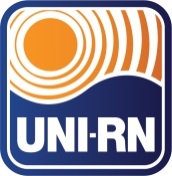 CENTRO UNIVERSITÁRIO DO RIO GRANDE DO NORTEPORTARIAS – ANO 2012NºAssuntoData001/2012Instalação Centro Universitário do UNI-RN10 janeiro002/2012Extinção da Faculdade Natalense para o Desenv. do RN10 janeiro003/2012Nomeação da Profa. Fátima Cristina/Pró-Reitora Acadêmica10 janeiro004/2012Nomeação Prof. Edson Luiz Amaral/Pró-Reitor Administrativo 10 janeiro005/2012Nomeação Profs membros Núcleo Psico-Pedagógico10 janeiro006/2012Nomeação Prof. Walber Cunha Lima/Coord. Curso Direito10 janeiro007/2012Nomeação Profa. Catarina da Silva/Coord. Cursos Adm e TGC  10 janeiro008/2012Nomeação Profa. Lívia Maria/Coord.Cursos BSI/Lic.Comp e TRC 10 janeiro009/2012Nomeação Prof. Robson Alves/Coord. Curso Fisioterapia 10 janeiro010/2012Nomeação Profa. Carina Leite/Coord. Curso Nutrição10 janeiro011/2012Nomeação Profa. Jordana Celli/Coord. Curso Psicologia10 janeiro012/2012Nomeação Prof. Ridalvo Medeiros/Coord. Curso Contábeis10 janeiro013/2012Nomeação Profa. Rejane Millions/Coord. Curso Enfermagem10 janeiro014/2012Nomeação Prof. Marcílio de Souza/Coord. Cursos Ed.Física10 janeiro015/2012Nomeação Rosana Caldas – Secretária Geral10 janeiro016/2012Nomeação José Mendes Pinheiro – Prefeito do Campus10 janeiro017/2012Nomeação Helena Barroso – Bibliotecária10 janeiro018/2012Nomeação Graciema Carneiro – Assessora de Comunicação10 janeiro019/2012Nomeação Alcir Veras – Assessor de Convênios e Estágios10 janeiro020/2012Nomeação Bruno Félix – Ouvidor do UNI-RN10 janeiro021/2012Nomeação Profa. Romeica Cunha Lima – Diretora Clínicas10 janeiro022/2012Nomeação Patrícia Falcone – Procurador Educacional Institucional10 janeiro023/2012Nomeação Rocco José Rosso – Coord. NPJ do UNI-RN10 janeiro024/2012Nomeação Patrícia Falcone – Coord. Dept. Registro Acadêmico10 janeiro025/2012Nomeação Aluísio Alberto – Coord. Dept. Pós-Graduação e Pesq.10 janeiro026/2012Nomeação Profa. Ana Maria Souza – Coord. CPA10 janeiro027/2012Criação NDE – Redes de Computadores10 janeiro028/2012Criação Colegiado Curso Tec. Gestão Comercial10 janeiro029/2012Composição Conselho Editorial Revista do UNI-RN10 janeiro030/2012Nomeação Profa. Lúcia Almira – Chefe de Gabinete10 janeiro031/2012Exoneração José Mendes Pinheiro – Prefeito Campus10 janeiro032/2012Nomeação Josefa Arioene – Prefeita Campus10 janeiro033/2012Designa Comissão Sindicância20 julho034/2012Exoneração Prof. Marcílio Souza – Coord. Cursos Ed. Física01 agosto035/2012Nomeação Prof. Luciano Valente – Coord. Cursos Ed. Física13 agosto036/2012Alterações no NDE Curso Ed. Física - Bacharelado15 agosto037/2012Alterações no NDE Curso de Fisioterapia15 agosto038/2012Alteração Composição Colegiado Curso  de Direito06 novem039/2012Criação Comissão Eleitoral para eleição membros CONSUNI19 novem040/2012Estabele Reajuste mensalidades para 201330 novem041/2012Criação Comissão para Edição Revista Estudos Científicos03 dezem042/2012Alterações NDE Curso Nutrição03 dezem043/2012Alterações Colegiado Curso Nutrição03 dezem044/2012Atualização membros Núcleo Didático Pedagógico03 dezem045/2012Alterações NDE Ciências Contábeis03 dezem046/2012Criação Colegiado Curso Educação-Física (Bacharelado)03 dezem047/2012Criação Colegiado Curso Educação-Física (Licenciatura)03 dezem048/2012Criação Colegiado Curso de Redes de Computadores03 dezem049/2012Criação Colegiado Curso BSI03 dezem050/2012Alteração Colegiado Curso Administração04 dezem051/2012Nomeação Profa. Karina Costa - TC e Estágios de Administração04 dezem052/2012Nomeação Prof. Ytalo Rosendo – TCC  e Estágios BSI04 dezem053/2012Alteração NDE/Curso BSI04 dezem054/2012Designa Profa. Monique Silveira Coord. Estágios Nutrição04 dezem055/2012Alteração NDE Curso Administração04 dezem056/2012Nomear Prof. Paulo Castim Coord. Adj. Curso Ed.Física Bacharel04 dezem057/2012Nomear Prof.Paulo Castim Coord.Adj. Curso Ed.Física Licenciat04 dezemb058/2012Criação NDE 07 dezem059/2012Designar Prof Edeílson Matias Coord TCC I e II Ed.Físi Licenc07 dezem